Unión Especial relativa a la Clasificación Internacional para los Dibujos y Modelos Industriales (Unión de Locarno)
Comité de ExpertosDecimocuarta sesiónGinebra, 18 a 22 de noviembre de 2019Proyecto de orden del díapreparado por la SecretaríaApertura de la sesiónElección del presidente y de dos vicepresidentesAprobación del orden del día	Véase el presente documento.Examen de propuestas de modificaciones y complementos que se hayan de introducir en la duodécima edición de la Clasificación de LocarnoVarias propuestas	Véase el proyecto LO142, Anexo 1.Modificaciones respecto del uso de “other than”, “except for” y de los corchetes	Véase el proyecto LO142, Anexo 2.Modificaciones respecto de la creación de nuevas subclases	Véase el proyecto LO142, Anexo 3.Siguiente sesión del Comité de ExpertosClausura de la sesiónLa sesión de apertura tendrá lugar el lunes 18 de noviembre de 2019, a las 10 de la mañana, en la sede de la OMPI, 34, chemin des Colombettes, Ginebra (edificio AB, sala de conferencias B). [Fin del documento]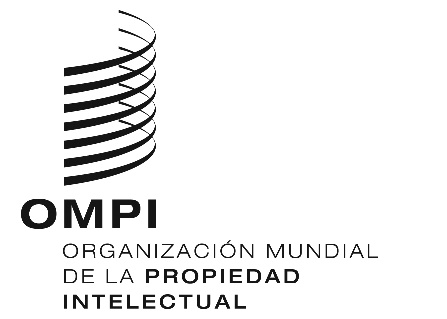 SCeL/14/1 Prov.  CeL/14/1 Prov.  CeL/14/1 Prov.  ORIGINAL:  INGLÉSORIGINAL:  INGLÉSORIGINAL:  INGLÉSFECHA:  13 DE SEPTIEMBRE DE 2019FECHA:  13 DE SEPTIEMBRE DE 2019FECHA:  13 DE SEPTIEMBRE DE 2019